Возможности: праздничные дни 1 мая и 9 мая исключаются из продолжительности отпуска и не оплачиваются.Нерабочие праздничные дни, приходящиеся на период ежегодного основного или ежегодного дополнительного оплачиваемого отпуска, в силу ч. 1 ст. 120 ТК РФ в число календарных дней отпуска не включаются. В свою очередь, выходные дни в продолжительность отпуска включаются, поскольку он исчисляется в календарных днях, а не в рабочих (ст. 115 ТК РФ).Согласно ст. 112 ТК, 1 мая и 9 мая являются нерабочими праздничными днями, то есть в число календарных дней отпуска эти дни не включаются и оплачивать их не надо.2 мая, 3 мая и 10 мая – это перенесенные выходные (Постановление Правительства РФ от 01.10.2018 N 1163 "О переносе выходных дней в 2019 году"). Они включаются в число дней отпуска, как обычные выходные, и оплачиваются.Таким образом, ежегодный оплачиваемый отпуск работника, который, например, предоставлен с 29 апреля 2019 года на 14 календарных дней, продлевается на два календарных дня. Следовательно, отпуск заканчивается 14 мая 2019 года, а выйти на работу работник должен 15 мая 2019 года.Калужская областная организация Профсоюза работников народного образования и науки РФ Тел.факс: 57-64-69,  prokaluga@mail.ruКалуга, апрель, 2019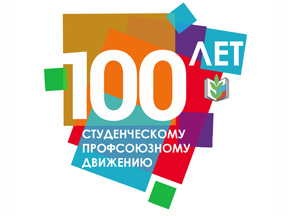 